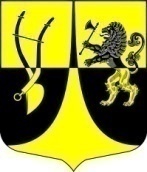 Совет депутатов                                     муниципального образования«Пустомержское сельское поселение» Кингисеппского муниципального районаЛенинградской области(третий созыв)РЕШЕНИЕ От  25.04.2019 № 262      Во исполнении Протеста Кингисеппской городской прокуратуры от 22.03.2019 № 7-67-2019, Совет депутатов МО «Пустомержское сельское поселение» РЕШИЛ:Признать Решение Совета депутатов от 15.04.2016 «№ 101 «Об утверждении Положения о комиссии по соблюдению требований к поведению к должностному поведению лиц, замещающих муниципальные должности МО «Пустомержское сельское поселение» Кингисеппского муниципального района Ленинградской области, и урегулированию конфликта интересов утратившим силу.Настоящее Решение подлежит размещению на официальном сайте МО «Пустомержское сельское поселение» в информационно-телекоммуникационной сети «Интернет» http://мо-пустомержское.рфРешение вступает в силу с момента его размещения на официальном сайте МО «Пустомержское  сельское поселение».Контроль за исполнением Решения оставляю за собой.  Глава муниципального образования «Пустомержское сельское поселение»:                                 Д.А. БарсуковО признании  Решения Совета депутатов от 15.04.2016 «№ 101 «Об утверждении Положения о комиссии по соблюдению требований к поведению к должностному поведению лиц, замещающих муниципальные должности МО «Пустомержское сельское поселение» Кингисеппского муниципального района Ленинградской области, и урегулированию конфликта интересов утратившим силу